政务服务网教师资格线上确认网上操作手册申请人登录山东省政务服务网汶上县站点（http://jiwsxzwfw.sd.gov.cn/jnzwdt/epointzwmhwz/pages/default/index）点击右上角登录个人账号进行申报（没有账号的按网站要求注册账号，注册个人账户）。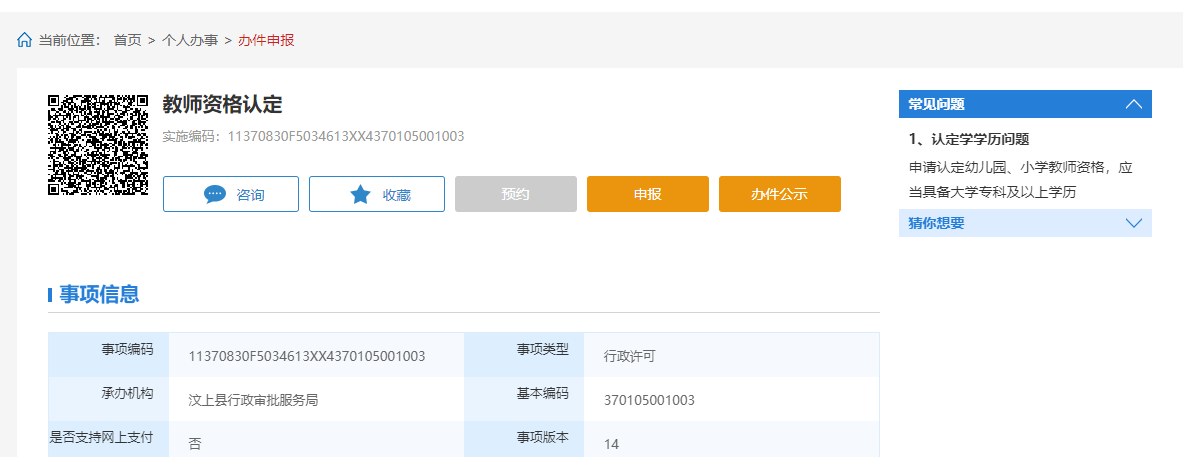 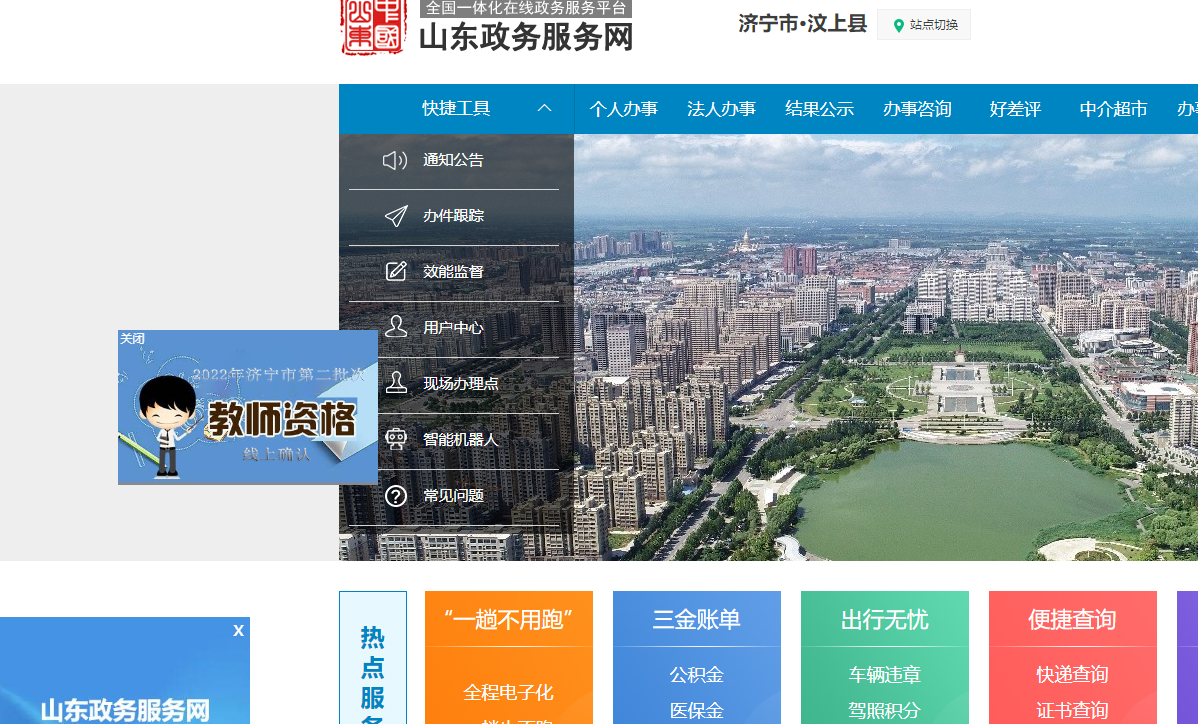 1、登录后可以在首页点击飘窗进行申报。也可以在“个人办事”中“部门分类”中选择“县行政审批服务局”然后在“搜索栏中”搜索“教师资格认定”，点击“申报”进行申报。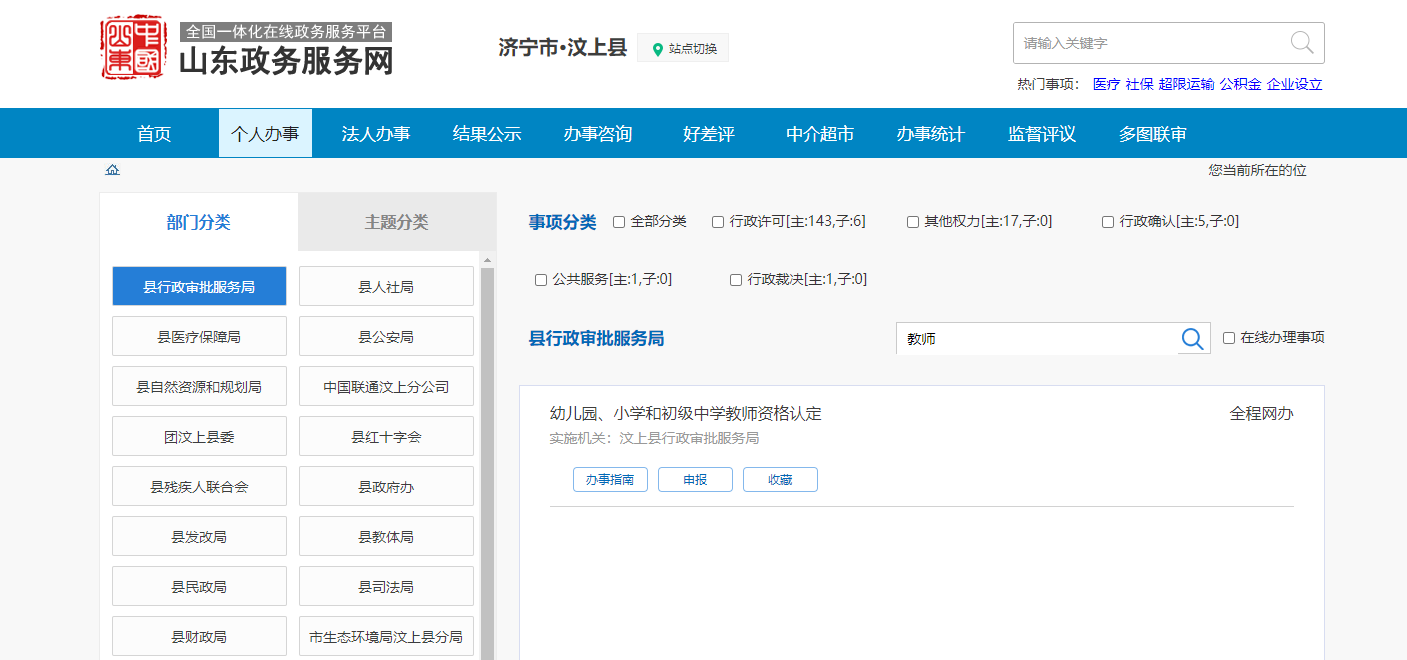 2、进入申报界面后，在“申报材料”勾选“全选”，然后点击“下一步”。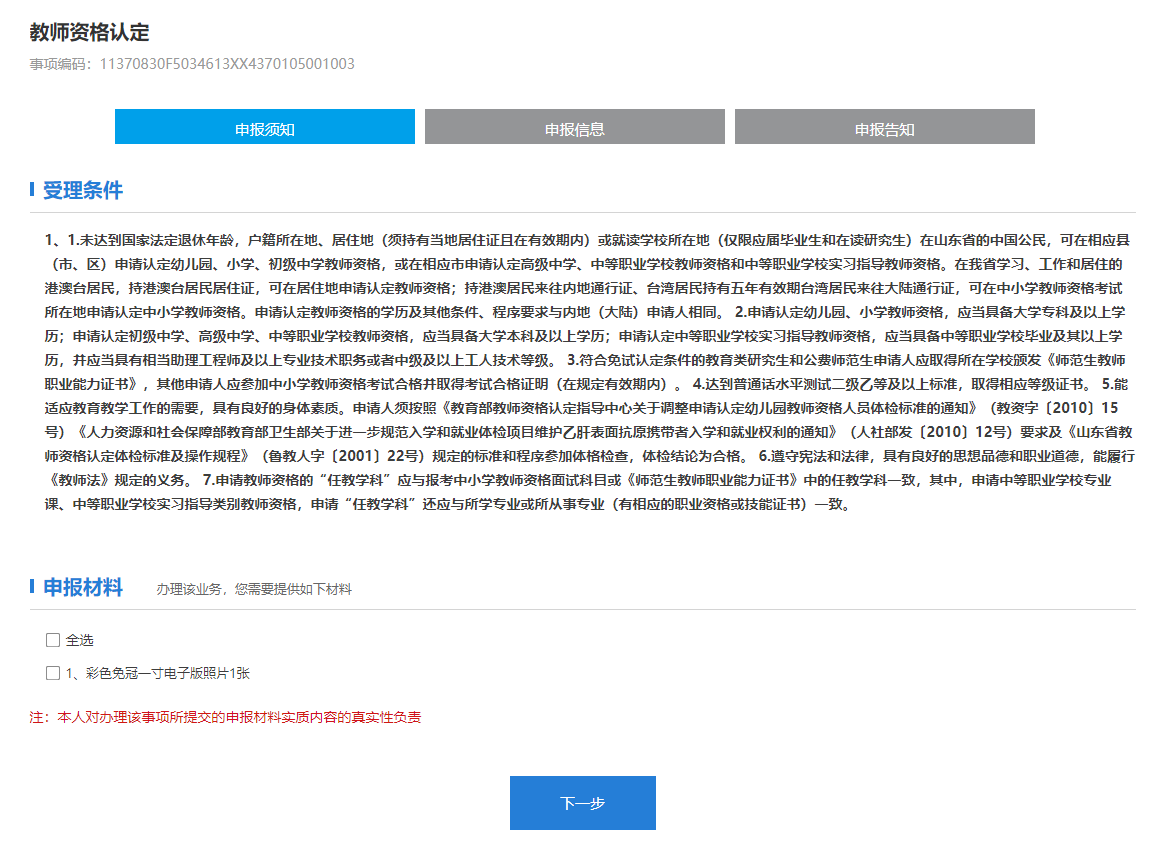 3、进入下一界面后，点击“生成材料”即可看到个人信息和体检信息，填写个人信息然后点击“未上传”上传照片（近期一寸免冠彩色白底证件照片电子版1张，必须中国教师资格网上传照片一致），然后勾选“我已阅读并同意《服务网申报承诺书》”，自行选择是否邮寄，然后点击“提交”完成申报。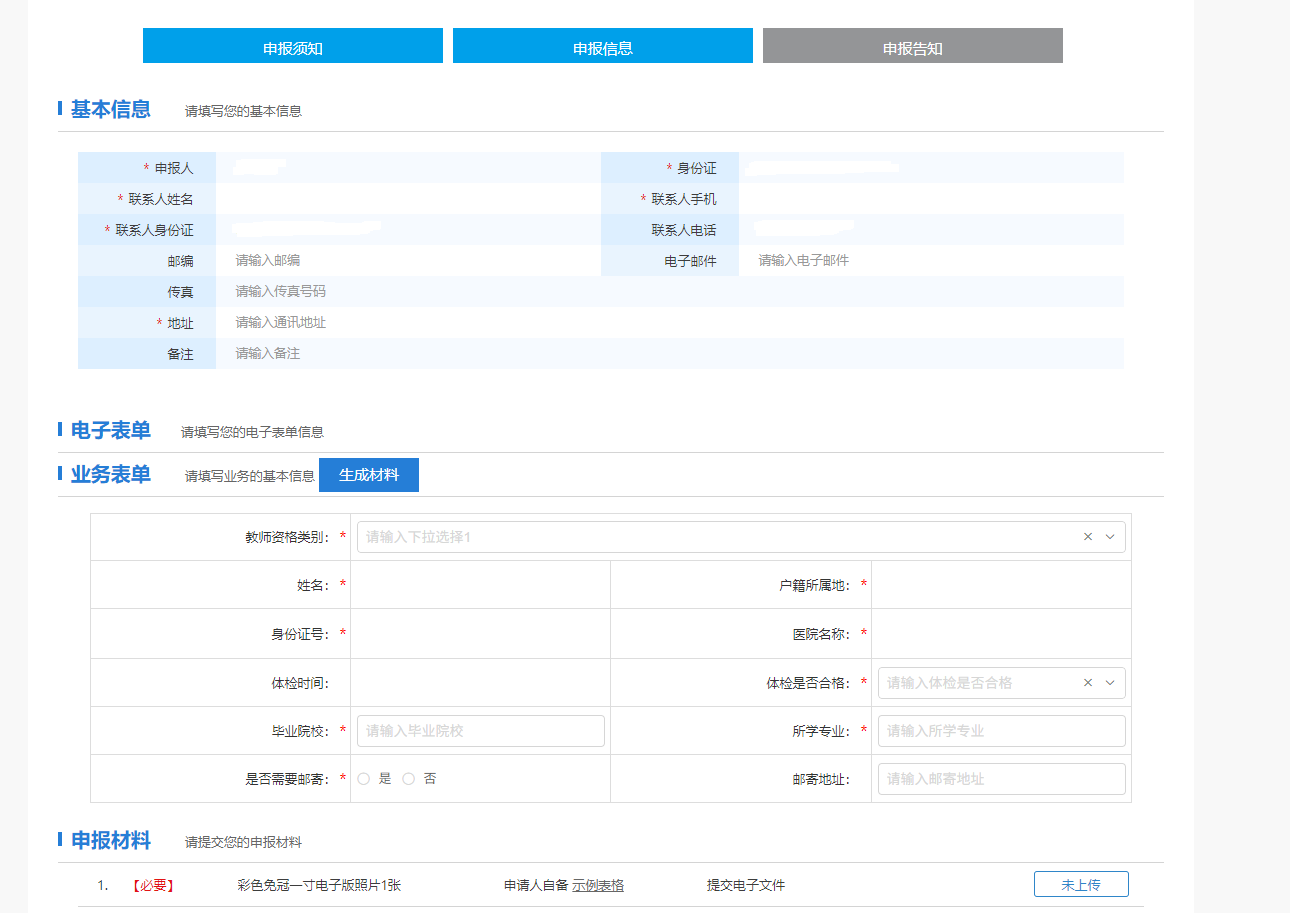 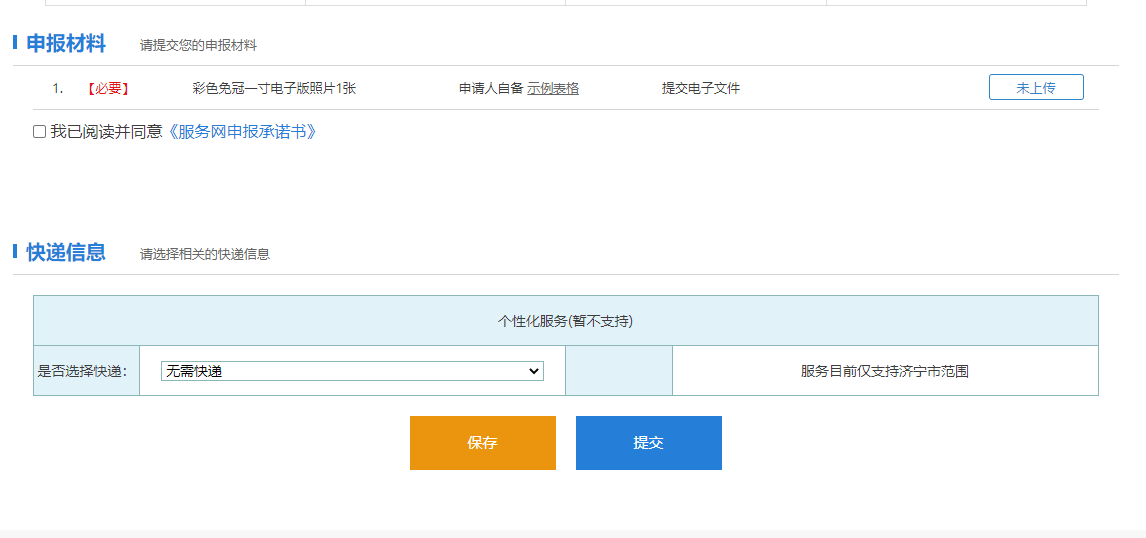 提示：如果体检不合格或者没有体检信息时，申请人点击提交就会提示“提交失败”。体检不合格的复检合格后再进行申报，如体检合格的提交后显示“提交失败”的请来现场确认或来电咨询0537-7213628。教师资格认定流程图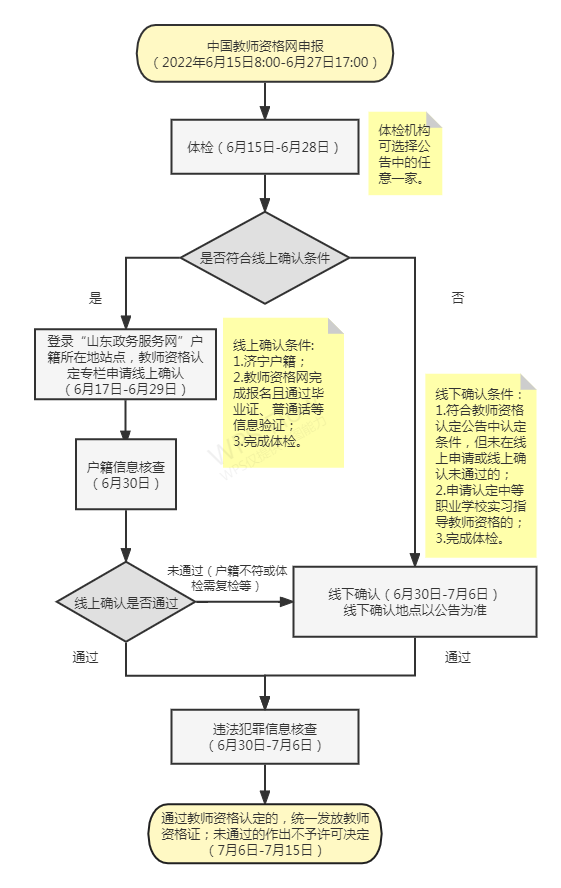 